PERALTA COMMUNITY COLLEGE DISTRICT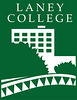 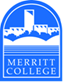 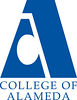 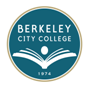 District Academic SenateDistrict Academic Senate Meeting Tuesday, March 5, 2019, 2:30 – 4:30 PMDistrict Board RoomPresent: Donald Moore (President), Kelly Pernell (Vice President); Fred Bourgoin, President Laney; Mario Rivas (Secretary); Joseph Bielanski (BCC);  , Blake Johnson (Laney); Thomas Renbarger (Merritt); Andrew Park, (Alameda); Eleni Gastis, (Laney); Maurice Jones, (Alameda).Absent:	Rochelle Olive; Catherine Nichols Guest(s):  	Inger Stark; Siri Brown; Heather Sisneros; Scott HoshidaAbbreviations:DAS – District Academic SenatePCCD – Peralta Community College DistrictBOT – Board of TrusteesDAC – District Administrative CenterAP – Administrative ProcedureBP – Board PolicyTitle 5 §53200 DEFINITIONS [Source: http://www.asccc.org/communities/local-senates/handbook/partI.  Retrieved 10/28/11.]Academic Senate means an organization whose primary function is to make recommendations with respect to academic and professional matters. Academic and Professional matters means the following policy development matters: 1. Curriculum, including establishing prerequisites.
2. Degree and certificate requirements.
3. Grading policies.
4. Educational program development.
5. Standards or policies regarding student preparation and success.
6. College governance structures, as related to faculty roles.
7. Faculty roles and involvement in accreditation processes.
8. Policies for faculty professional development activities.
9. Processes for program review.
10. Processes for institutional planning and budget development.
11. Other academic and professional matters as mutually agreed upon.Consult collegially means that the district governing board shall develop policies on academic and professional matters through either or both of the following:1. Rely primarily upon the advice and judgment of the academic senate, OR
2. The governing board, or its designees, and the academic senate shall reach mutual agreement by written resolution, regulation, or policy of the governing board effectuating such recommendations.§ (SECTION) 53203 POWERSA) The governing board shall adopt policies for the appropriate delegation of authority and responsibility to its college academic senate.B) In adopting the policies described in section (a), the governing board or designees, shall consult collegially with the academic senate.C) While consulting collegially, the academic senate shall retain the right to meet with or appear before the governing board with respect to its views and recommendations. In addition, after consultation with the administration, the academic senate may present its recommendations to the governing board.D) The governing board shall adopt procedures for responding to recommendations of the academic senate that incorporate the following:1. When the board elects to rely primarily upon the advice and judgment of the academic senate, the recommendation of the senate will normally be accepted, and only in exceptional circumstances and for compelling reasons will the recommendations not be accepted.AGENDA ITEMSUMMARY OF DISCUSSIONFOLLOW UP ACTIONCall to Order:  Agenda Review (5min)Approval of Minutes from previous meeting(s) (5min)Standing Items: (15 min)Staff Development Officer ReportTreasurer’s Report CIPD Faculty Co Chair Report DE Coordinator Report  BOT1 Policies (BP4) and AP2 Review/Recommendation/Updates/Proposed revisionFor Discussion and/or Information: (30 min)Vice Chancellor of Academic Affairs- Dr. Siri Brown Motion to support Non-Credit report/planDistrict Strategic Goals and Objectives to align with State Chancellor’s OfficeDistrict MissionUpdate on Draft 5-year Fiscal Plan and what are faculty members of PBC/PGC thinking:)$8 million proposed cuts change to $11.6 million and unfreeze the frozen positionsSpread cuts over 4 year or 5-year period Propose a lower cut the first 2 years of cuts followed by larger cuts in year 3, 4, and 5 with budget reserve close to 10 -12%. $3 dollars cut at District for any $1 cut at collegesPropose District reduce ICCs (6 million)Propose District reduce law suit payoutsPropose District direct services with college control For Action and/or Consideration:(60 min)DAS goals and mid-year evaluation (20 min)DAS Resolution on No Confidence on former Chancellor and Urging Interim Chancellor and Board of Trustees to Collegially Consulting with DAS (30min)DAS Survey data. Publish the report (10 minutes) Motion by DAS for Senate discussion and vote at District and Colleges on draft 5-year fiscal planNew Business/Announcements:Next Meeting: DAS REVIEW, DISCUSSION, RESPONSE ON DRAFT 5 YEAR FISCAL PLAN SPECIAL MARCH 26 MEETING Adjournment_______________________________________________________________________ Awaiting Attention:  Motion to change agenda to take item 4d out of agendaBourgoin, Motion to approve Feb 5 minutesBourgoin; Pernell UnanimousMotion to approve Feb 19 minutes as amended Bourgoin, Park, UnanimousHoshida is preparing ideas for next year’s Flex Day programs.  One idea is to develop a thread in professional development that ensures that faculty understand key aspects of district functioning, e.g., understanding of budget processes and decision-making;There was some discussion of the need and how to increase professional development funds.  The perception is that professional development funds have been pretty static.A suggestion is to survey colleges so as to have a full picture of PD spending across the district, and, therefore, be able to put forward a clearer request for funding increase at the district.Thematic development of PD. “Working together” was this year’s theme.A suggestion was to continue this approach, and, importantly, evaluate the developments in effectiveness of PD based on using a thematic approachCIPD is trying to organize the process of colleges completing their catalogs. A goal is to…CIPD is looking at need for better Consultation across colleges. Cloning of courses, and impact on possibly thinning out student enrollment at other colleges;Need to stop having so much overlap of course content across colleges; have more communication and collaboration;Code alignment.  Merritt College CC Chair is suggesting that code alignment should be centralized at the district, and do a few disciplines at a time.A couple of instructors have completed Equity training, which could take up to 100 hours to complete.  A Certificate is being developed to recognize completion of training.There are now 20 faculty members doing the Equity training course.  This is expected to have an effect on the improvement of performance of students, and there is a plan to evaluate this effect.The DE Committee is continuing to work on developing a clear policy on instructor preparation.  The committee recommendations will come to DAS shortly.  With new AB 705 regulations, students with a certain below level gpa are required to take a co-requisite course should have available to them the course on-line.  This is a big issue because it relates to the need to ensure support of this special population group.The recommendation is to discuss this issue more thoroughly at a future DAS meeting.  N/AProgram Discontinuance and Consolidation AP needs DAS attention, and VCAA Brown suggests to include this item on a future DAS retreat.Merritt has reviewed draft PCCD Non-Credit Plan, and made recommendation, which will be added to the plan.Motion to approve draft plan of PCCD N0n-Credit Plan with the inclusion of edits and recommendations from the colleges.Rivas, Bourgoin  Unanimous approvalColleges are in the process of reviewing PCCD Goals and objectives.The District Mission statement is being reviewed Report was submitted in writing to the DAS to be followed-up in a future meeting.  The DAS discussed the direction to take with respect to the possibility of a No Confidence vote toward the Chancellor and/or Board.While there was only a 10% response of the faculty, a strong majority of faculty voiced agreement with the DAS taking a vote of No Confidence on the Chancellor.  There was no such clear assertion with respect to how to proceed with respect to the Board.It was agreed that with respect to transparency the results of the survey will be sent to all the faculty.Motion to approve DAS Resolution of No Confidence toward Chancellor Laguerre and not the Board.Gastis, Rivas  8 for and 2 abstentionsMeeting adjourned at 415pm